Использование интерактивных упражнений LеarningApps на уроках русского языкаСтефанова Л.М., методист, учитель русского языка и литературы УКП «РДБ» ГОУ РК «Республиканский центр образования»                                    г. Сыктывкара Республики КомиАннотацияВ статье представлен опыт работы по использованию сервиса                                         LеarningApps на уроках русского языка, приведены примеры созданных интерактивных упражнений. Также раскрыты преимущества конструктора LearningApps, показана эффективность его применения на уроках.Сегодня к уровню подготовки учителя предъявляются высокие требования. В соответствии с Профстандартом учитель должен обладать ИКТ-компетентностью, применять современные образовательные технологии, в том числе информационные, проводить уроки, опираясь на достижения современных информационных технологий и методик обучения. В настоящее время учителю предоставляется широкий арсенал готовых электронных образовательных ресурсов: электронные формы учебников, материалы Мобильной электронной школы, Российской электронной школы, электронной образовательной платформы LECTA  и других современных инновационных образовательных площадок. На просторах Интернета можно найти огромное количество образовательных ресурсов, размещённых на различных сайтах. Однако не всегда ресурсы, представленные в сети Интернет, удовлетворяют учителя. Кроме того, профессия учителя творческая. Каждый учитель преподносит один и тот же учебный материал по-своему, у каждого учителя есть свои педагогические находки. Поэтому у педагогов часто возникает необходимость создания собственных образовательных ресурсов, а для этого  нужны соответствующие инструменты.Существует большое количество сервисов для создания различных интерактивных упражнений: тестов, кроссвордов, викторин, ребусов, ментальных карт и т. д. Каждый из этих сервисов по-своему интересен и полезен. Я хочу представить конструктор для создания интерактивных упражнений LearningApps, который можно назвать универсальным. С его помощью можно создавать самые разнообразные интерактивные упражнения по разным предметам. Приведу примеры созданных мной интерактивных упражнений для уроков русского языка.Тест по теме «Приставки ПРЕ- и ПРИ-»Ссылка на ресурс: https://learningapps.org/display?v=puvdcgset01   Ресурс предназначен для использования на уроках русского языка в 6 классе, позволяет проверить уровень усвоения изученной темы. Интерактивный тест можно использовать и на уроках повторения в 7-9 классах, так как эта тема зачастую вызывает у учащихся затруднения, а также при подготовке к экзаменам.Тест состоит из 10 заданий. Учащимся предлагается выбрать правильный вариант ответа из двух предложенных. При нажатии на кнопку «Проверить ответ» выходит строка, подтверждающая верный ответ («Это правильный ответ!», «Верно», «Молодец!) или указывающая на то, что ответ является неверным («Будь внимательнее!», «Это неверный ответ», «Подумай ещё!») и др. Таким образом, обеспечивается быстрая обратная связь, проходит коррекция знаний и умений учащихся по изученной теме. 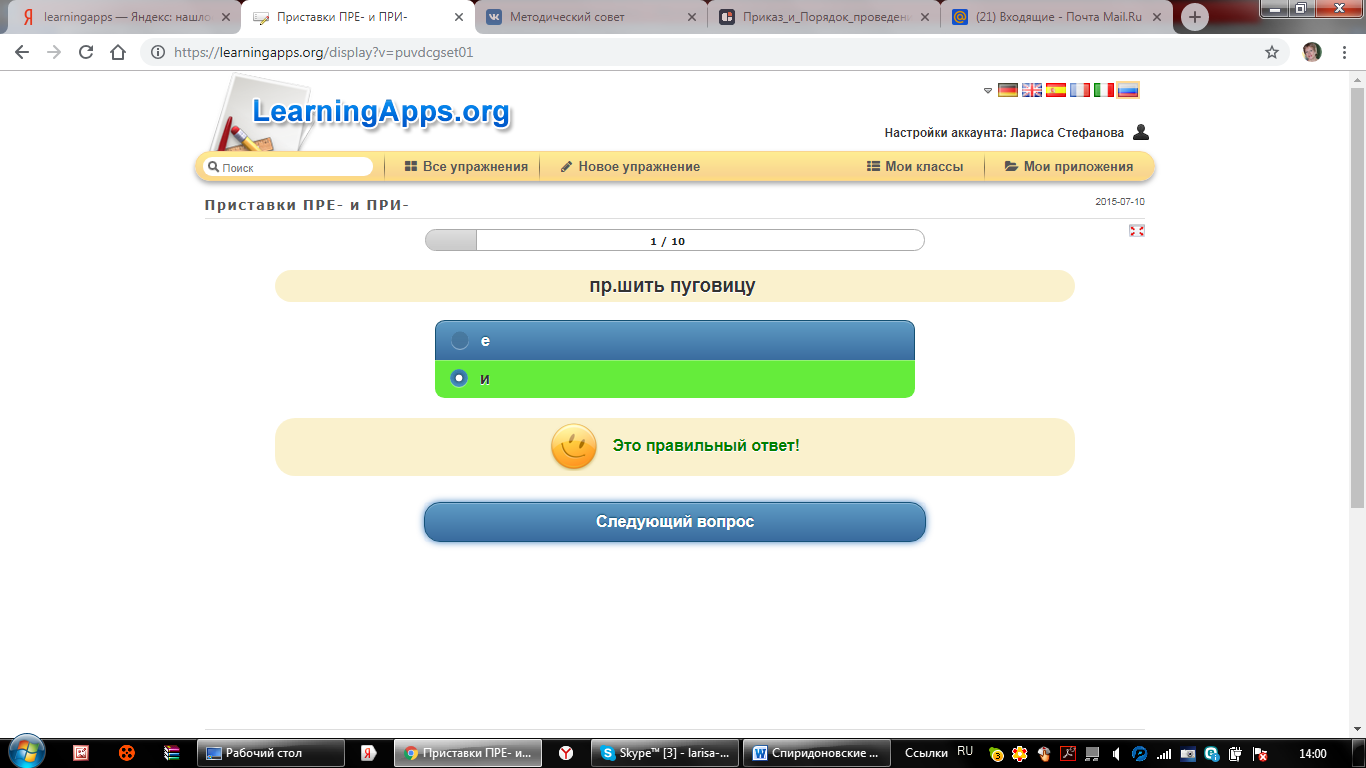 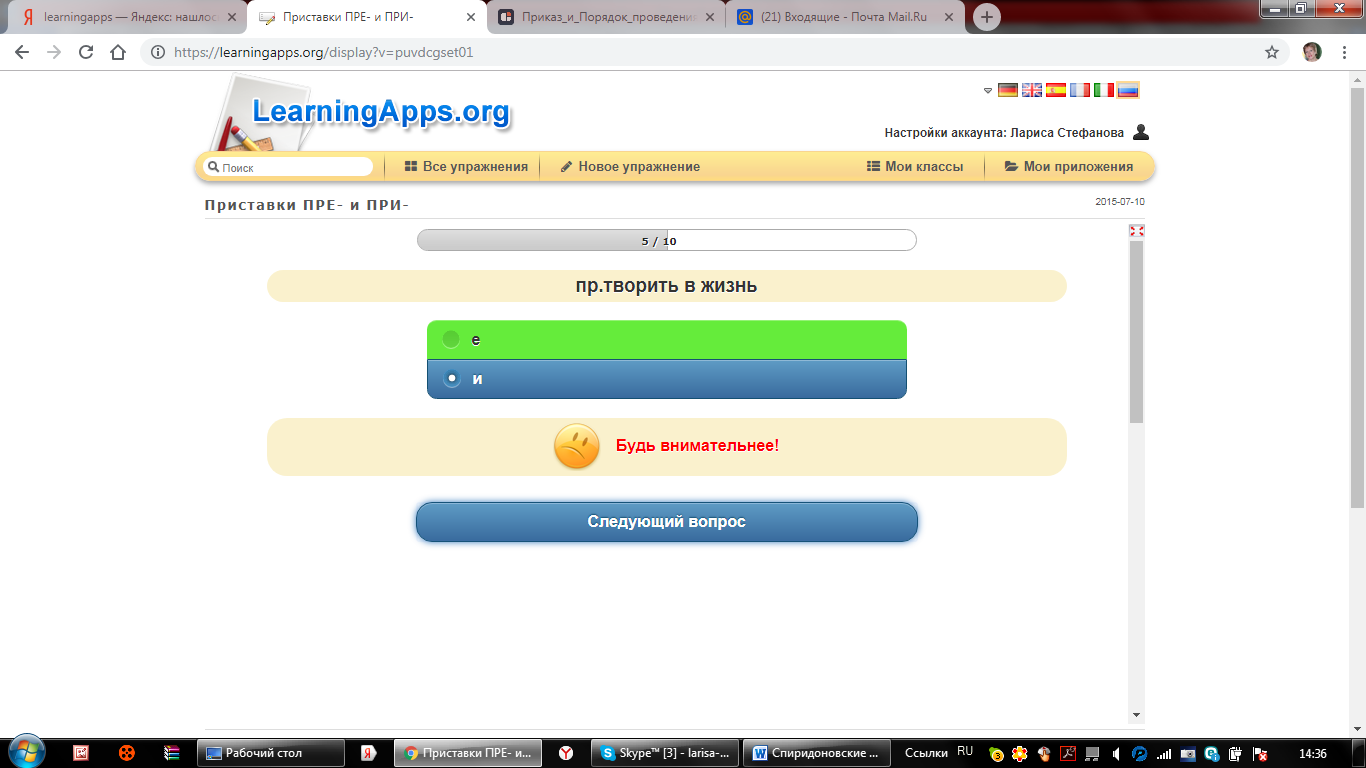 Данный сервис позволяет учителю осуществлять контрольно-оценочную деятельность в образовательном процессе с использованием современных способов оценивания. По завершении теста появляется окно с указанием количества правильных ответов от общего количества заданий. В условиях введения ФГОС важно формировать у учащихся навыки самоконтроля и самооценки. Учащиеся могут провести самооценку выполнения задания в баллах: 10 правильных ответов – «5», 9-8 – «4», 7-5 – «3», 4 и менее правильных ответов – «2». 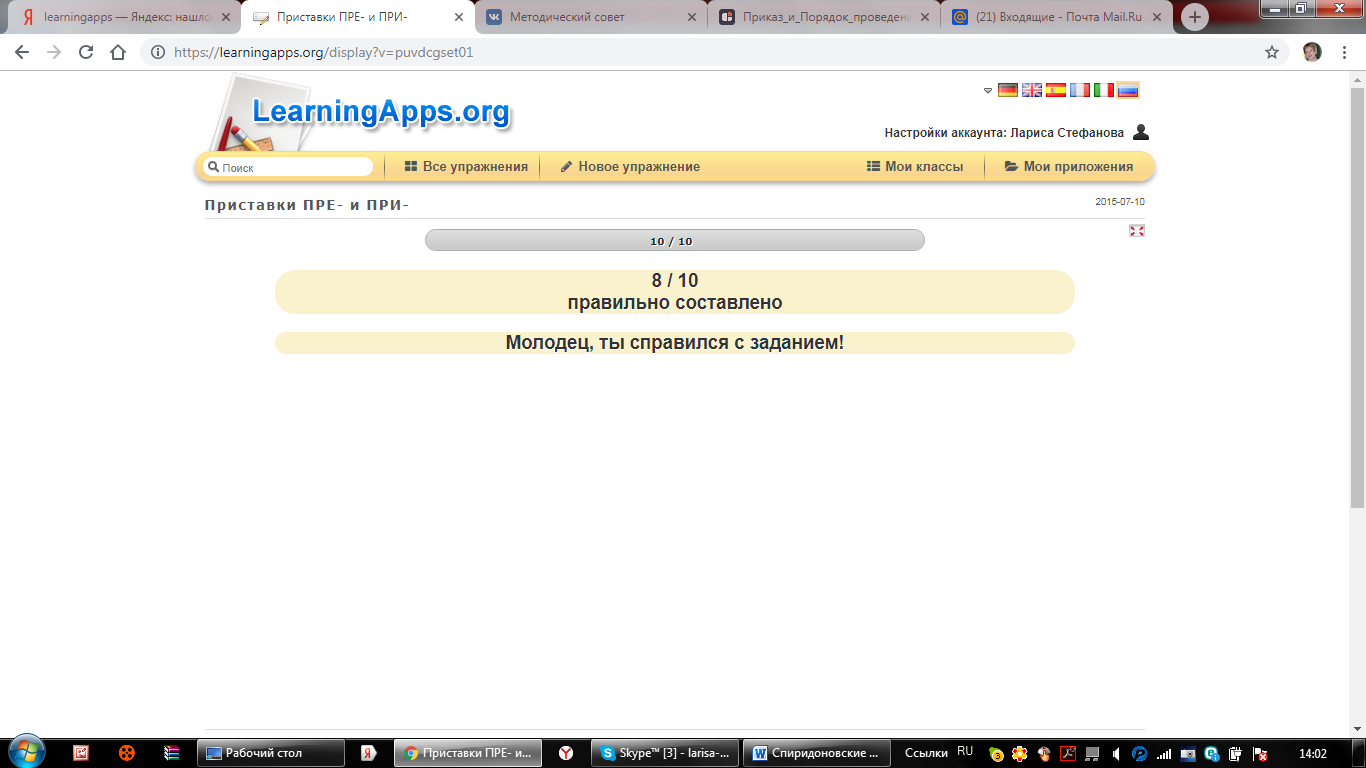 Упражнение «Найди пару!» по теме «Антонимы» (5 класс).Ссылка на ресурс: https://learningapps.org/display?v=pyq613r5n01 Учащимся предлагается найти слова-антонимы.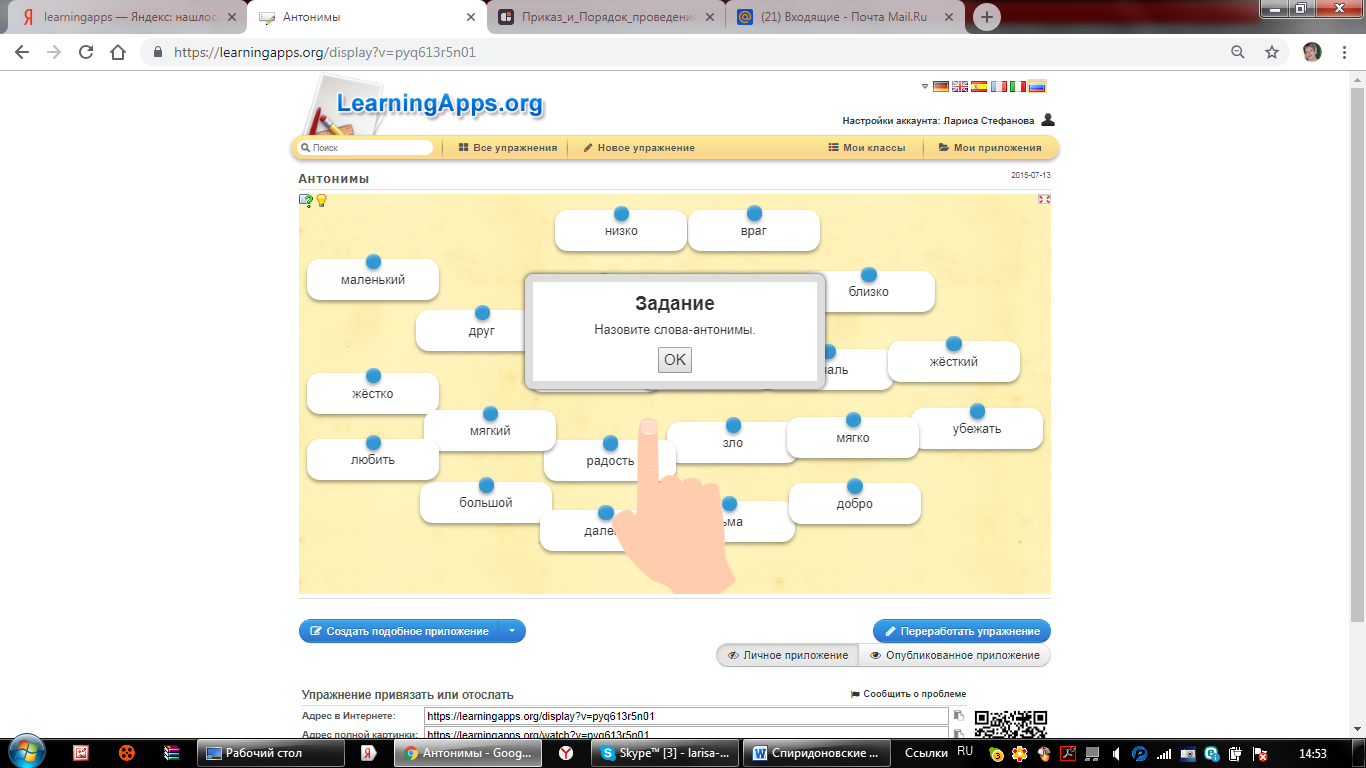 При выборе правильных пар карточки со словами выделяются зелёным цветом и исчезают. Если задание полностью сделано правильно, то выходит надпись-поздравление с успешным  выполнением задания. 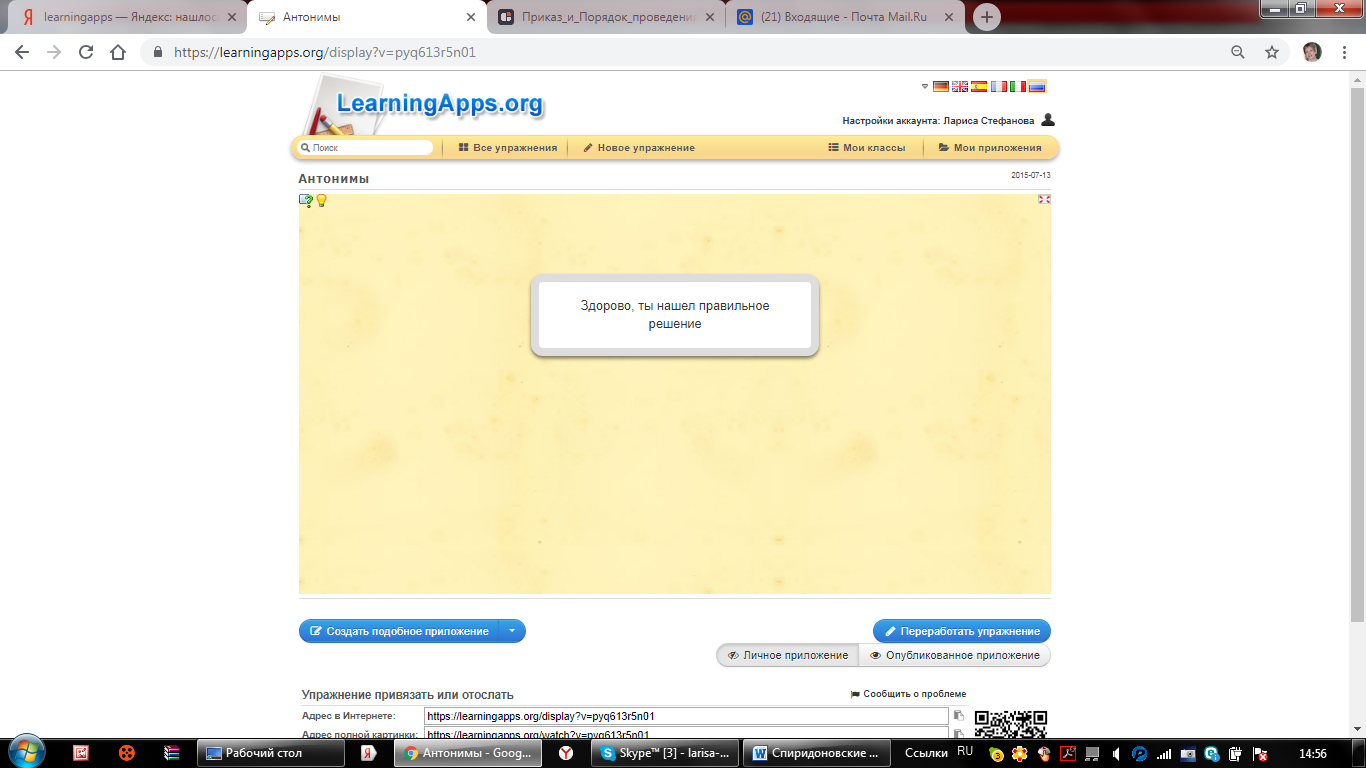 При неверном ответе карточки выделяются красным цветом, у учащихся появляется возможность исправить допущенные ошибки.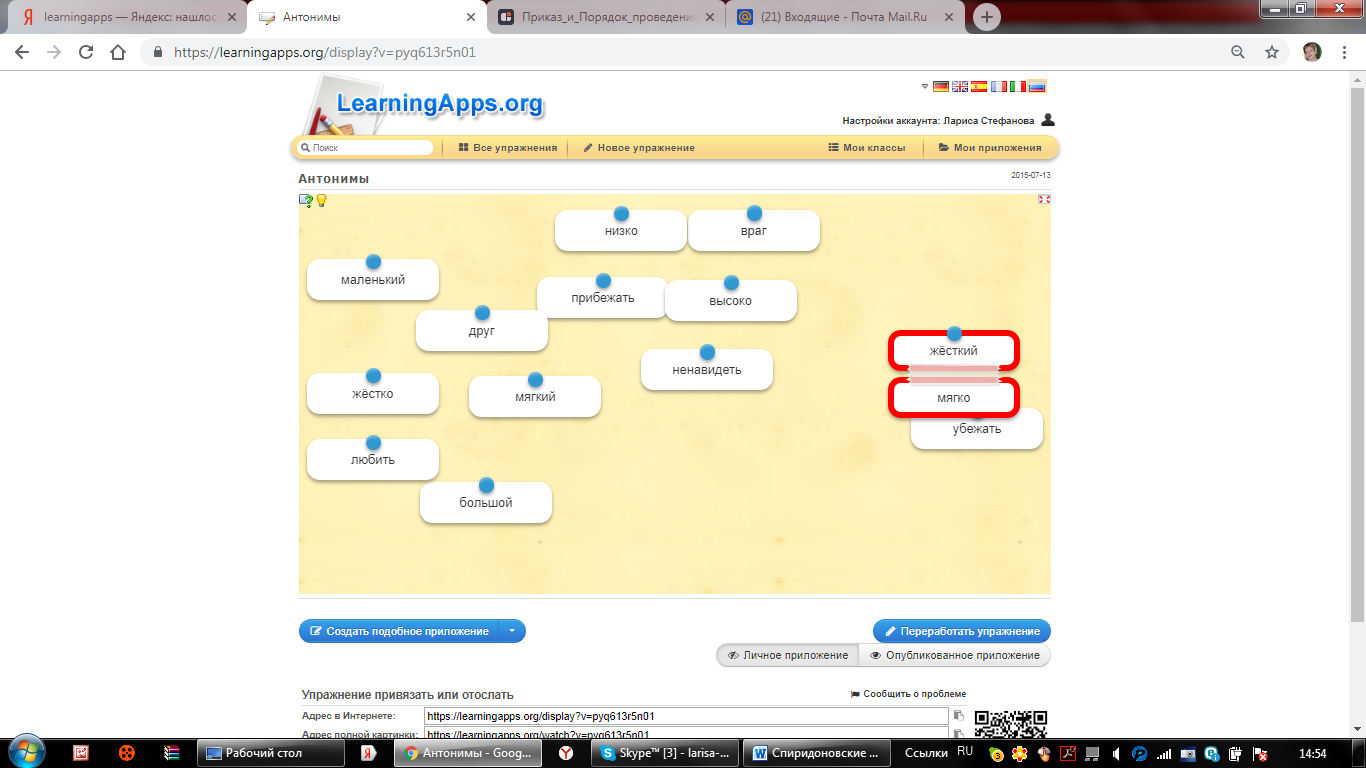 Упражнение «Выделить слова» по теме «Обращение» (8 класс). Ссылка на ресурс: https://learningapps.org/display?v=pxqjc0ib201 Задание: найти обращения в отрывках из стихотворений А. С. Пушкина. С помощью курсора учащиеся выделяют обращения, при этом выбранные слова  выделяются синим цветом.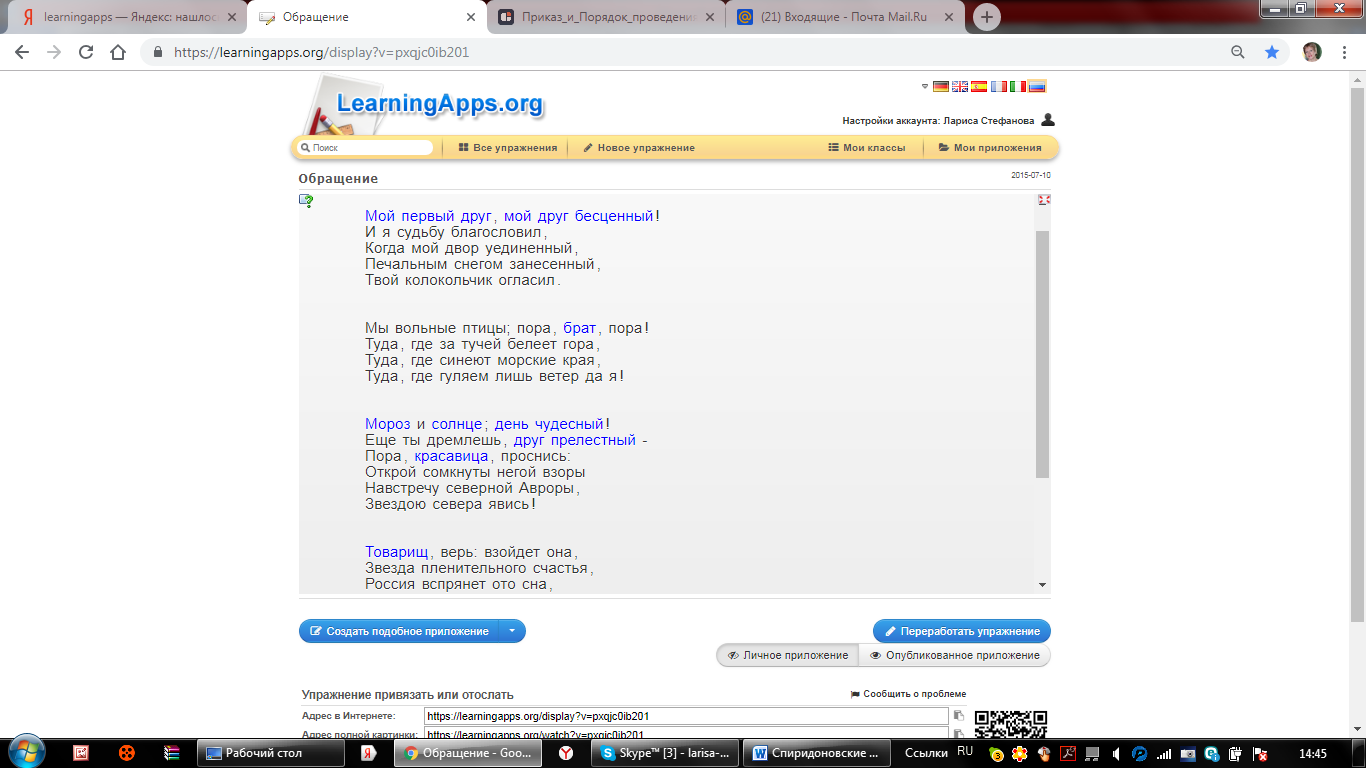 При проверке выполнения задания возле ответов появляется значок «плюс» и надпись, что задание выполнено верно.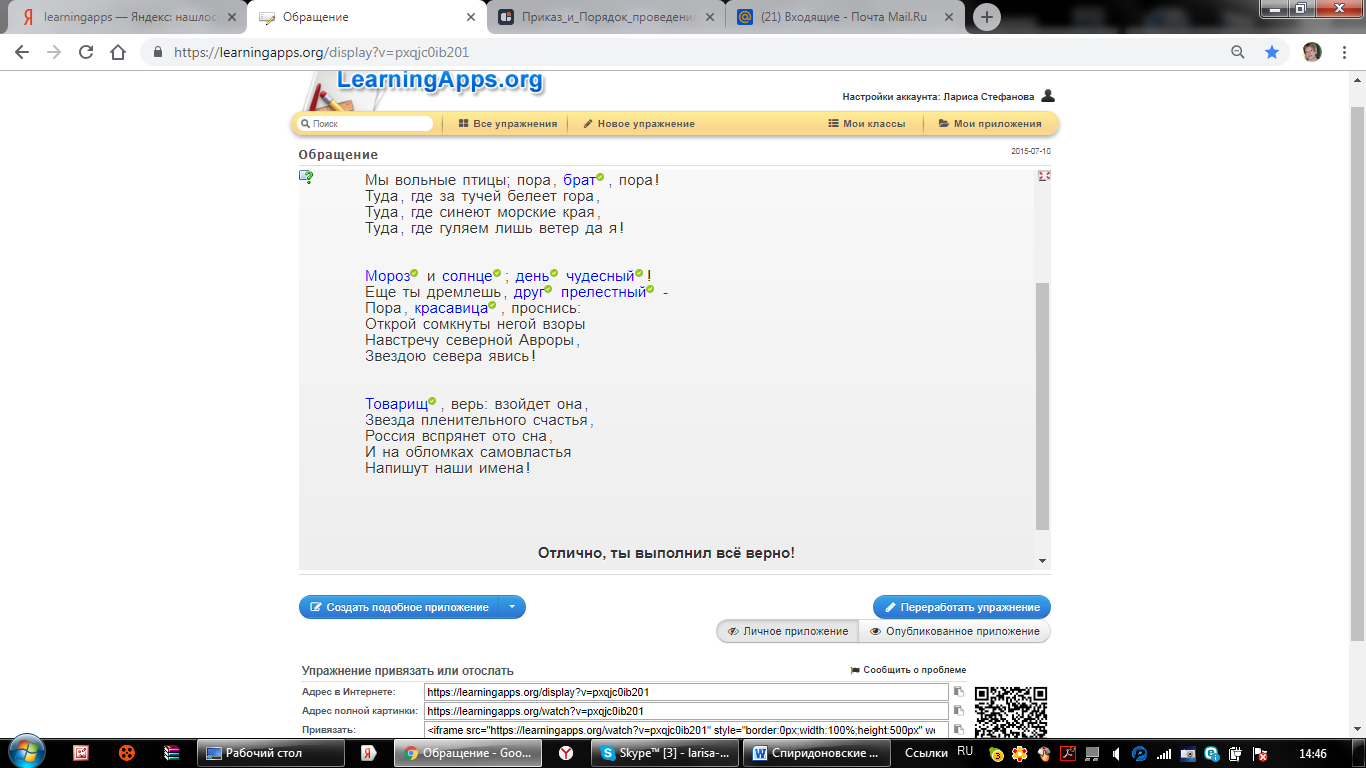 Если были отмечены не все обращения или обращения выделены неверно, появляется соответствующая надпись и учащемуся предлагается перепроверить выполнение задания. 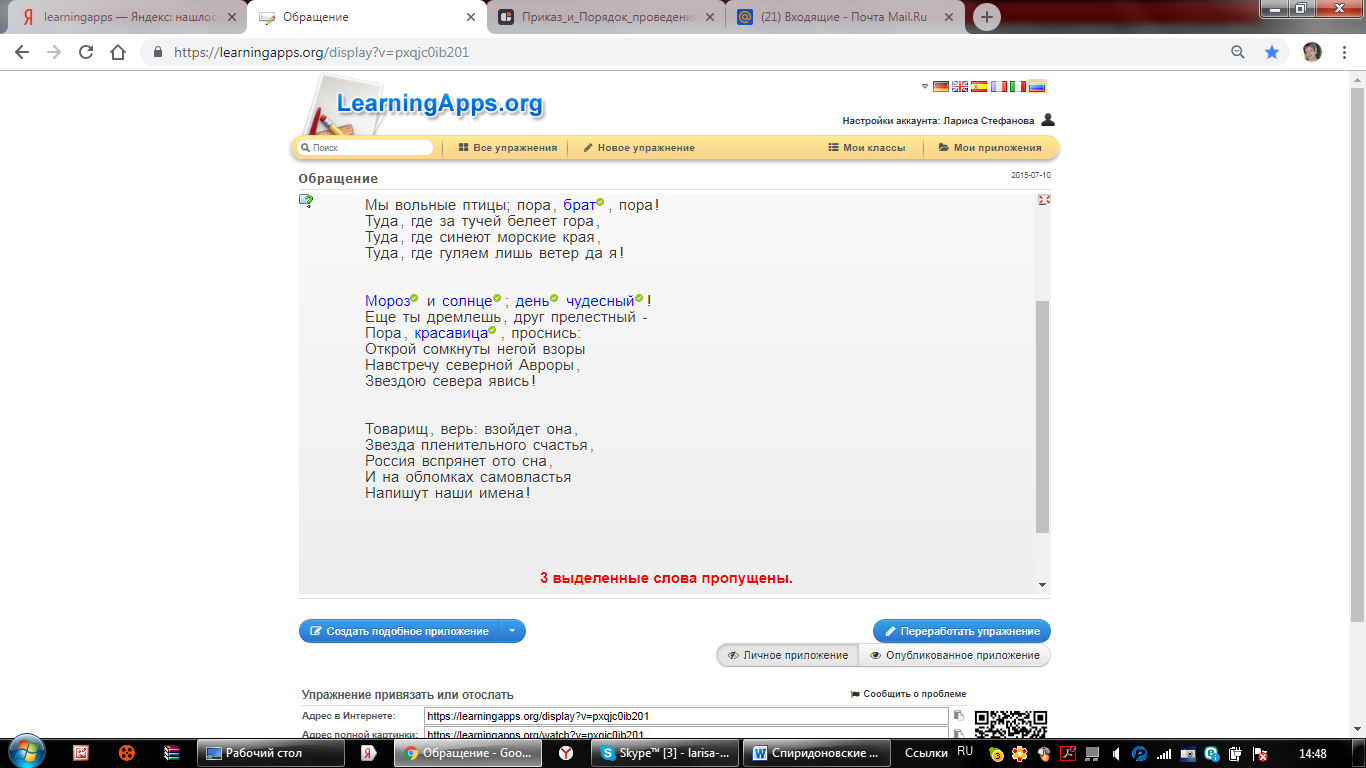 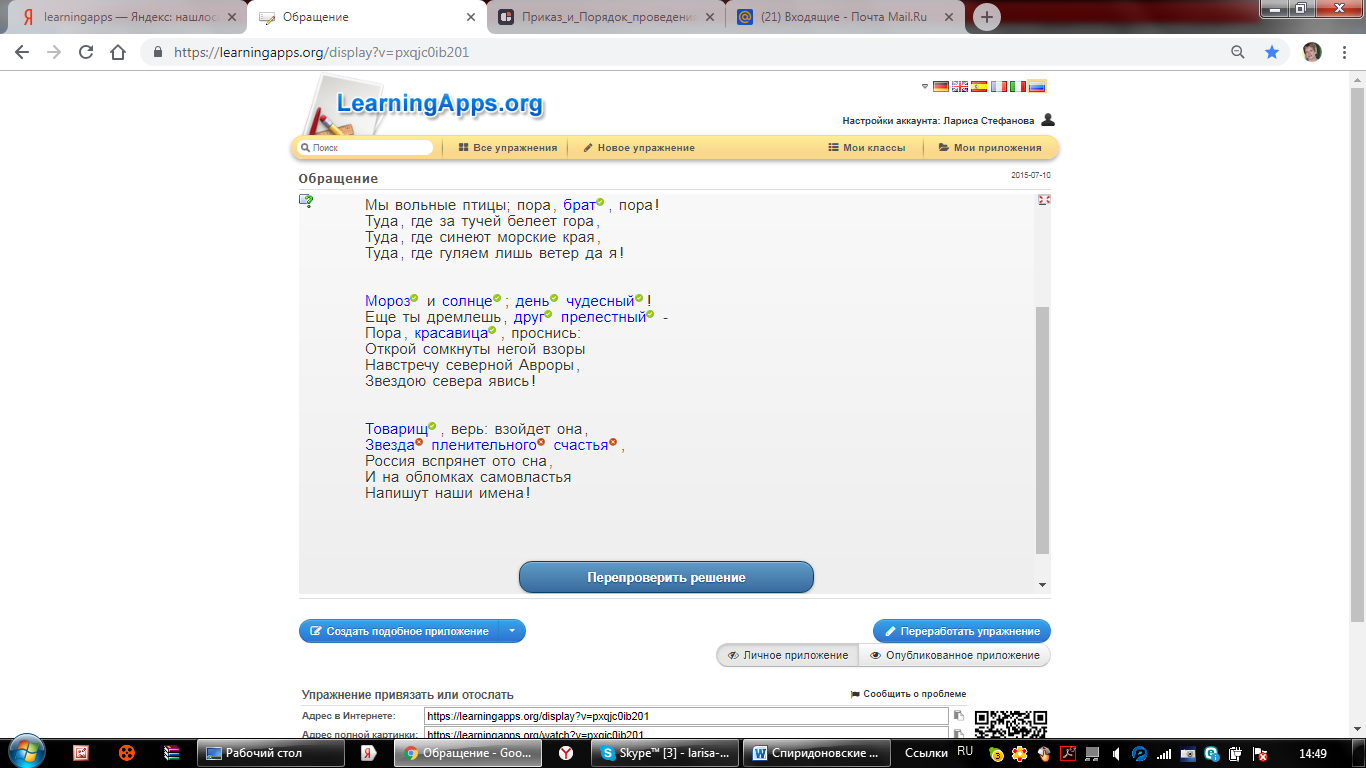 Пазл «Угадай-ка!» по теме «Типы связи слов в словосочетании»                       (8 класс).Ссылка на ресурс: https://learningapps.org/display?v=poig5r0v501 Задание: соотнесите словосочетания и их типы связи.В задании подобраны словосочетания на тему «Осень», выбрана соответствующая иллюстрация для пазла. Если учащийся правильно определяет тип связи слов в словосочетании, пазл открывается.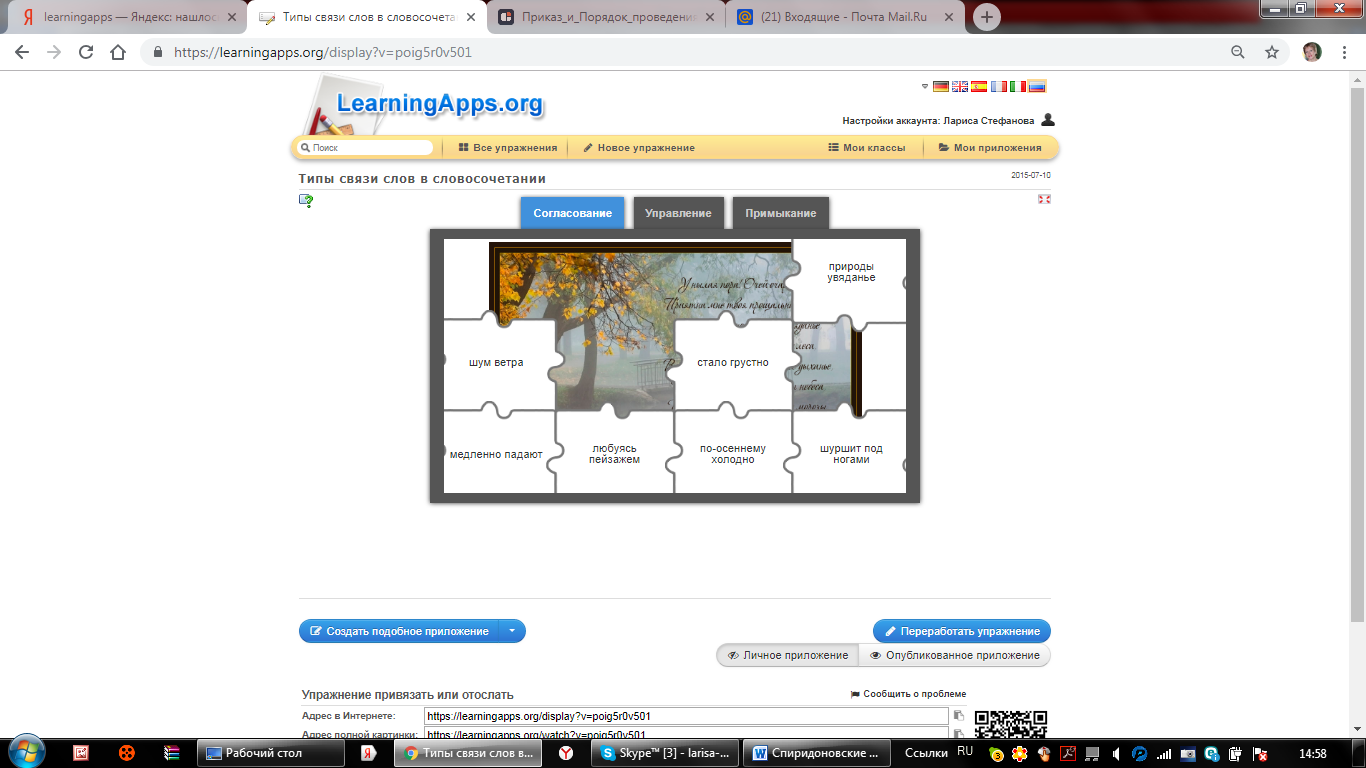 Если учащийся делает неверный выбор ответа, выходит предупреждение о неправильном ответе и учащемуся предлагается попытка выполнить предложенное задание ещё раз.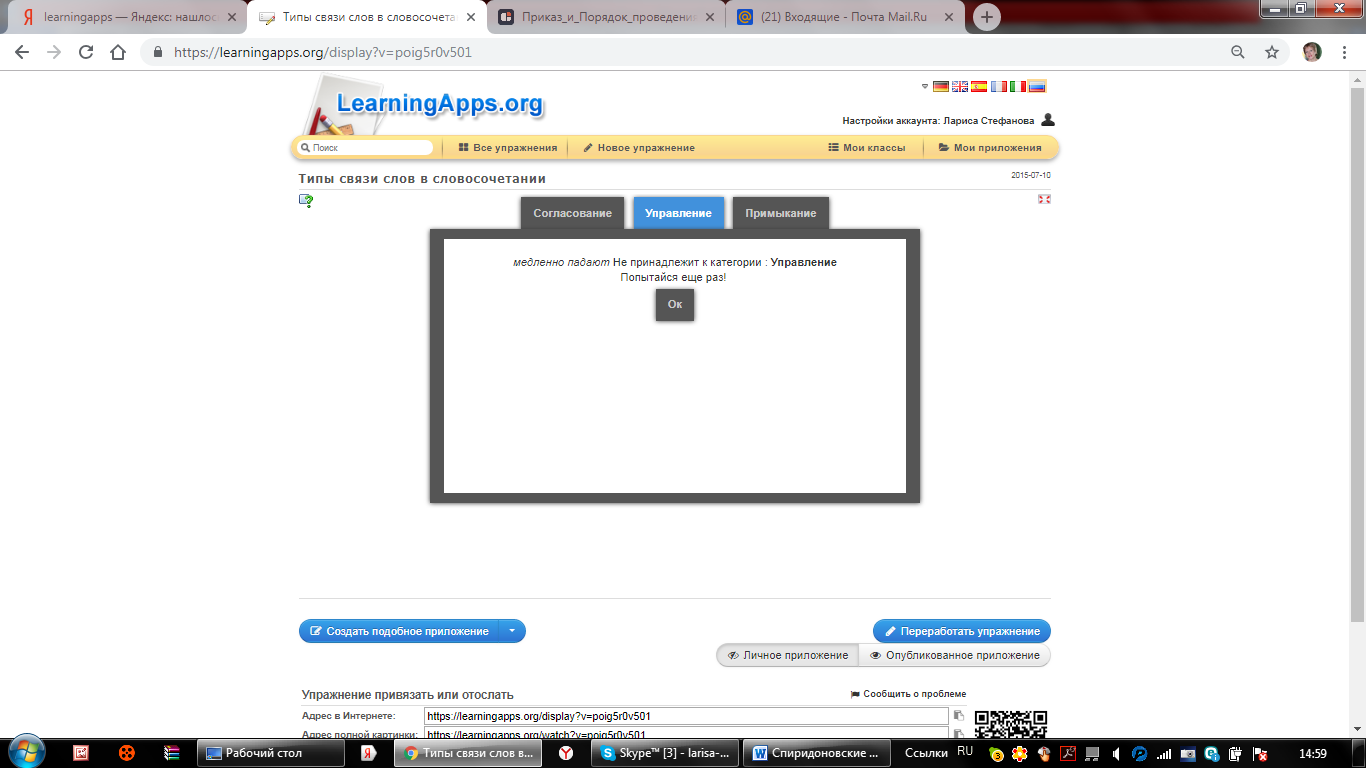 При верном выполнении задания собирается пазл-картинка и выходит надпись: «Здорово, ты всё правильно расставил по местам!» 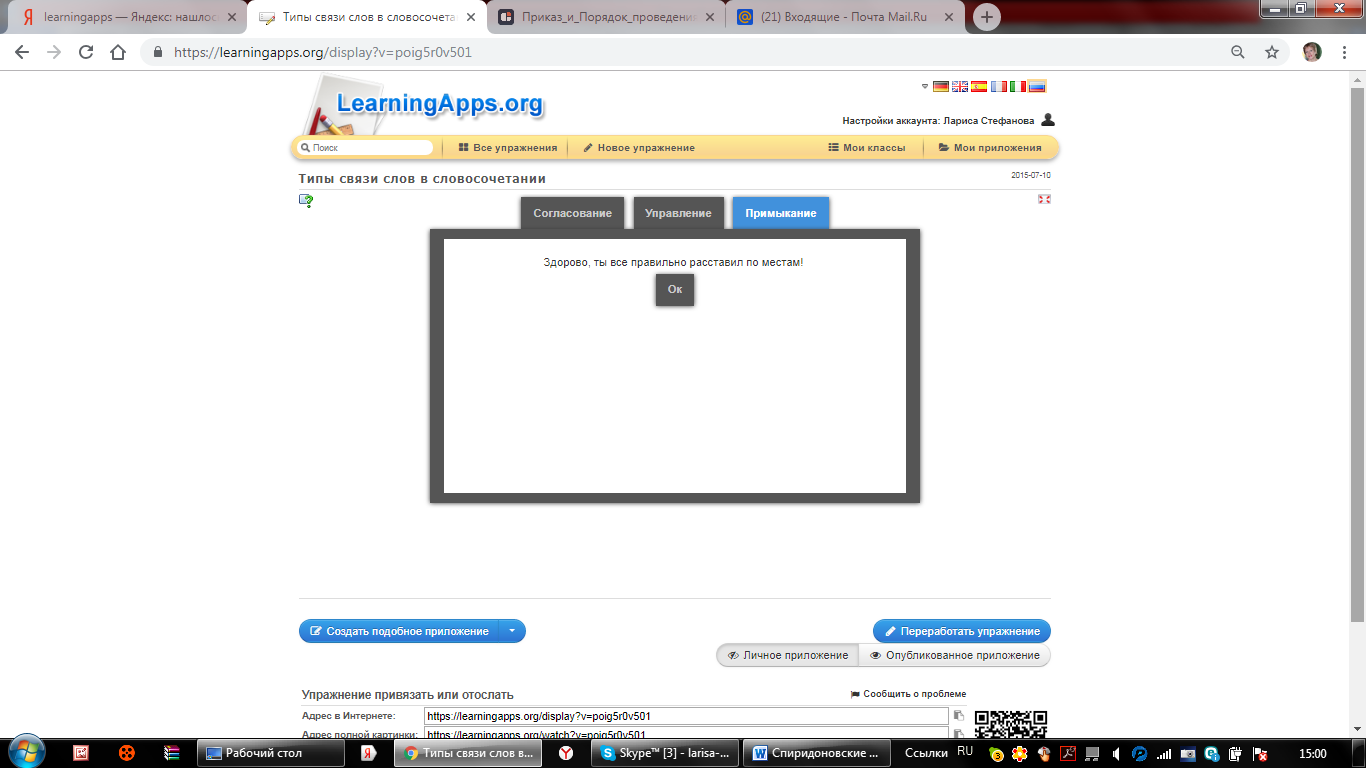 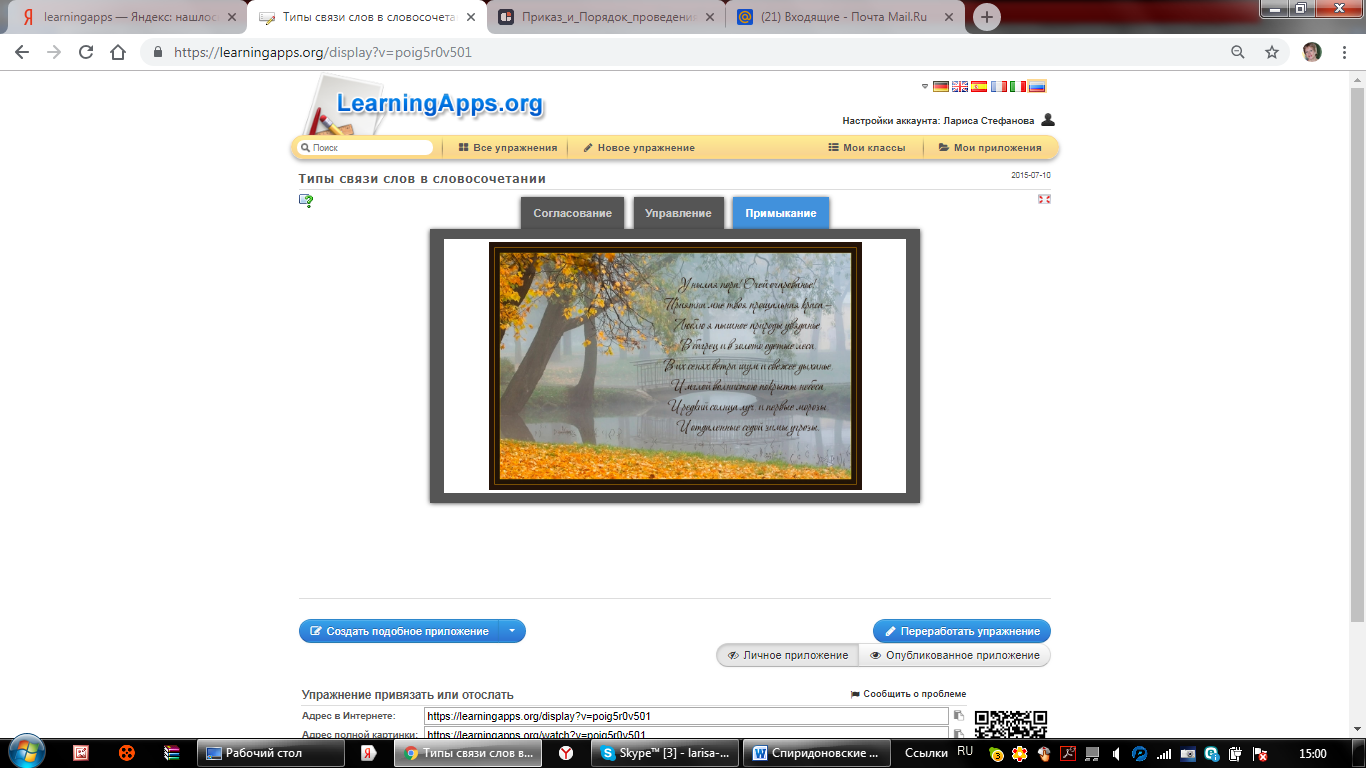 По окончании выполнения интерактивного упражнения  можно предложить учащимся написать сочинение-миниатюру «Унылая пора! Очей очарованья!» с использованием словосочетаний из упражнения (возможно в качестве домашнего задания). Упражнение «Классификация» по теме «Части речи» (5 класс).Ссылка на ресурс: https://learningapps.org/display?v=pyjsjmo7j01 Учащимся предлагается распределить выплывающие слова на три группы: имя существительное, глагол, имя прилагательное.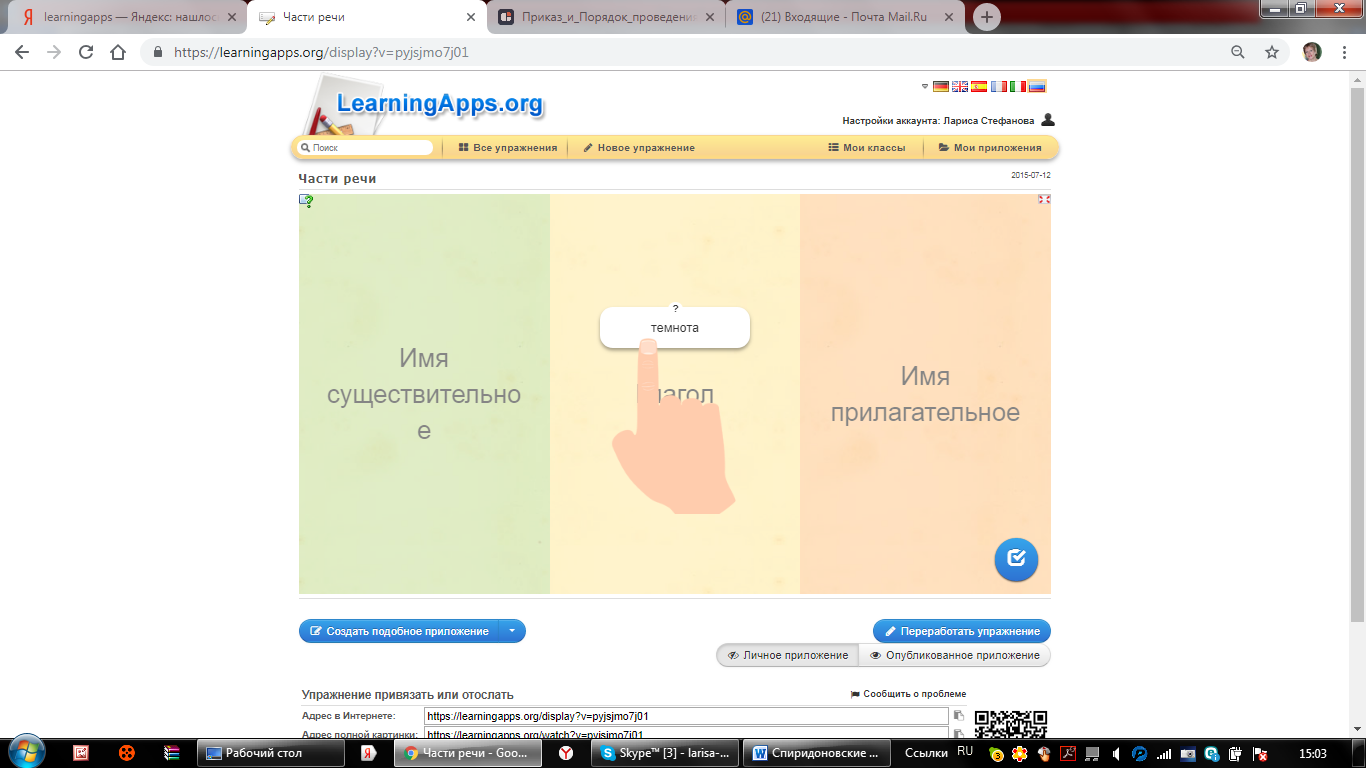 При верном выполнении задания ответы выделяются зелёным цветом.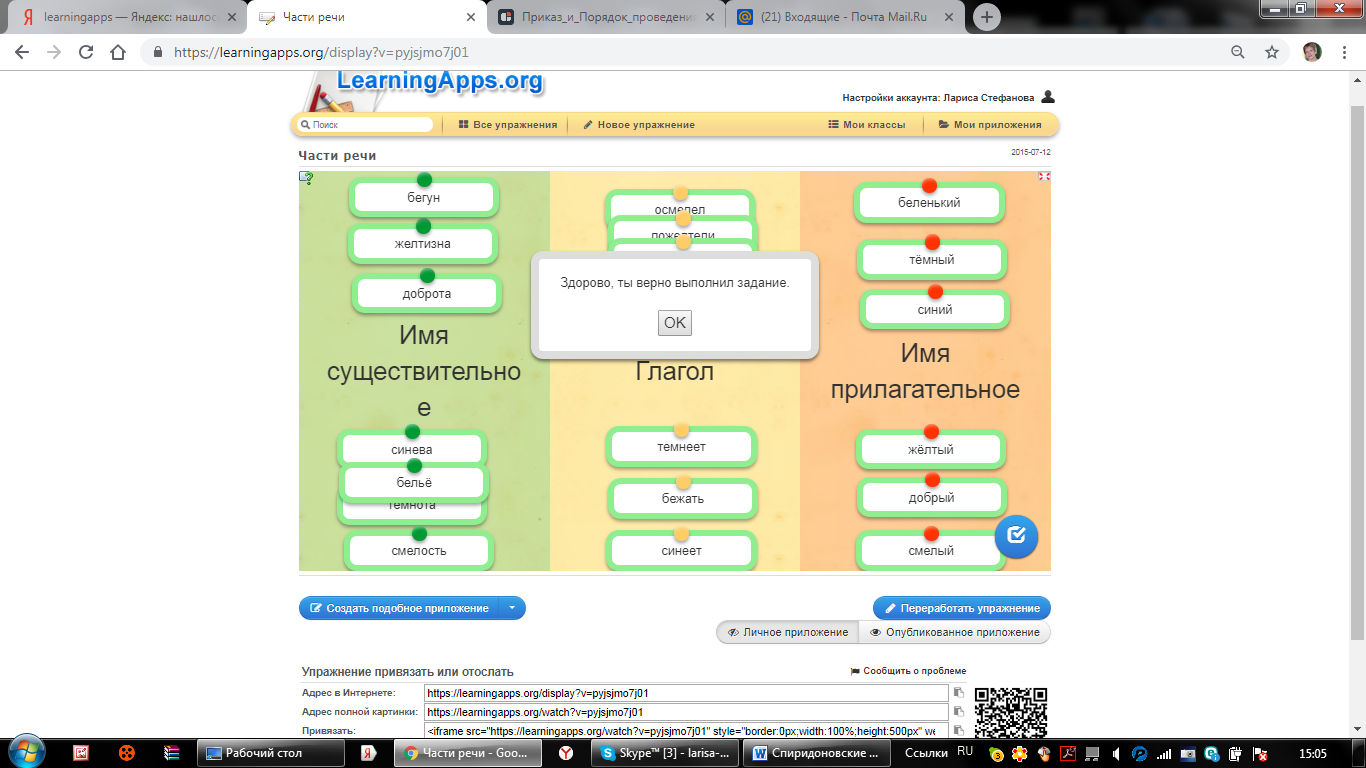 Если задание выполнено неверно, ответы окрашиваются в красный цвет, и учащийся может исправить допущенные ошибки.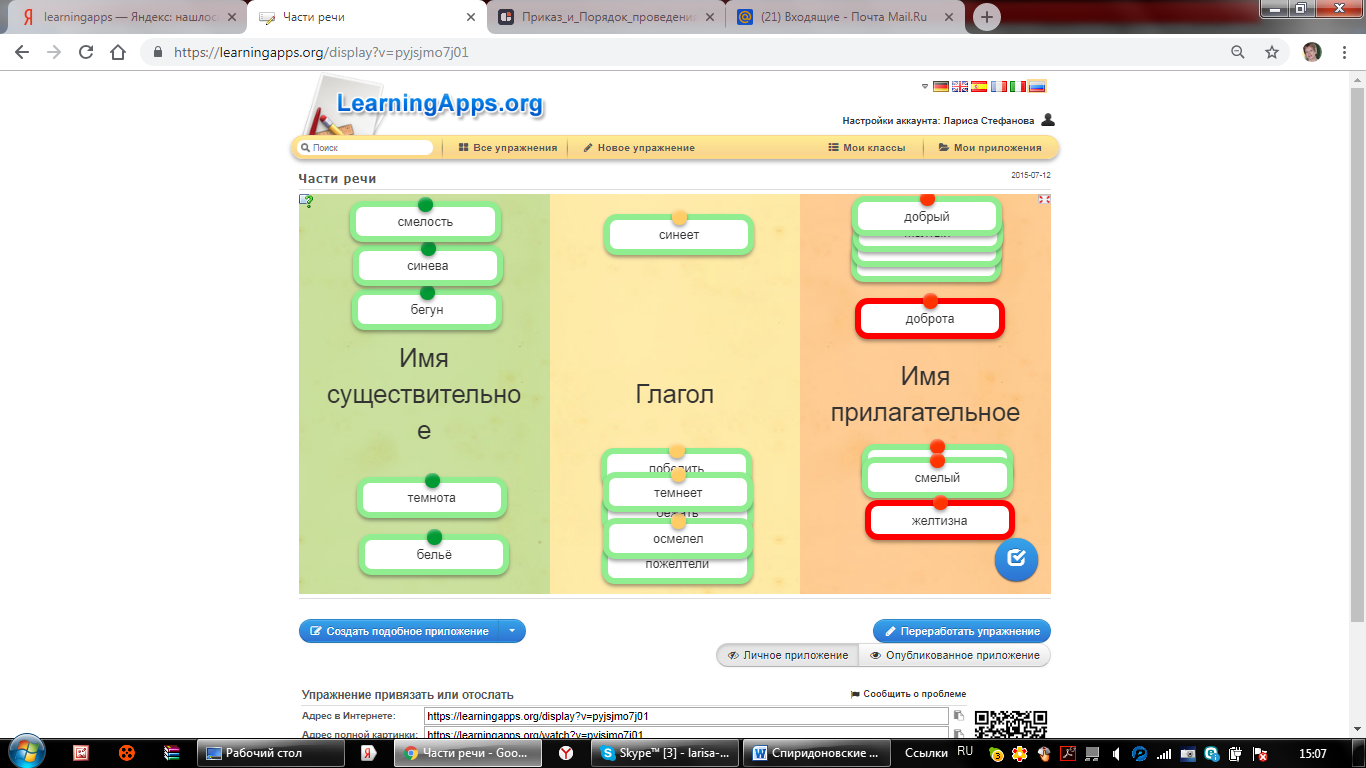 Упражнение «Заполни пропуски» по теме «Части речи» (7 класс).Ссылка на ресурс: https://learningapps.org/display?v=p3kw506jt17 Даны слова, в полях рядом с которыми учащимся предлагается вписать названия частей речи, которыми они являются.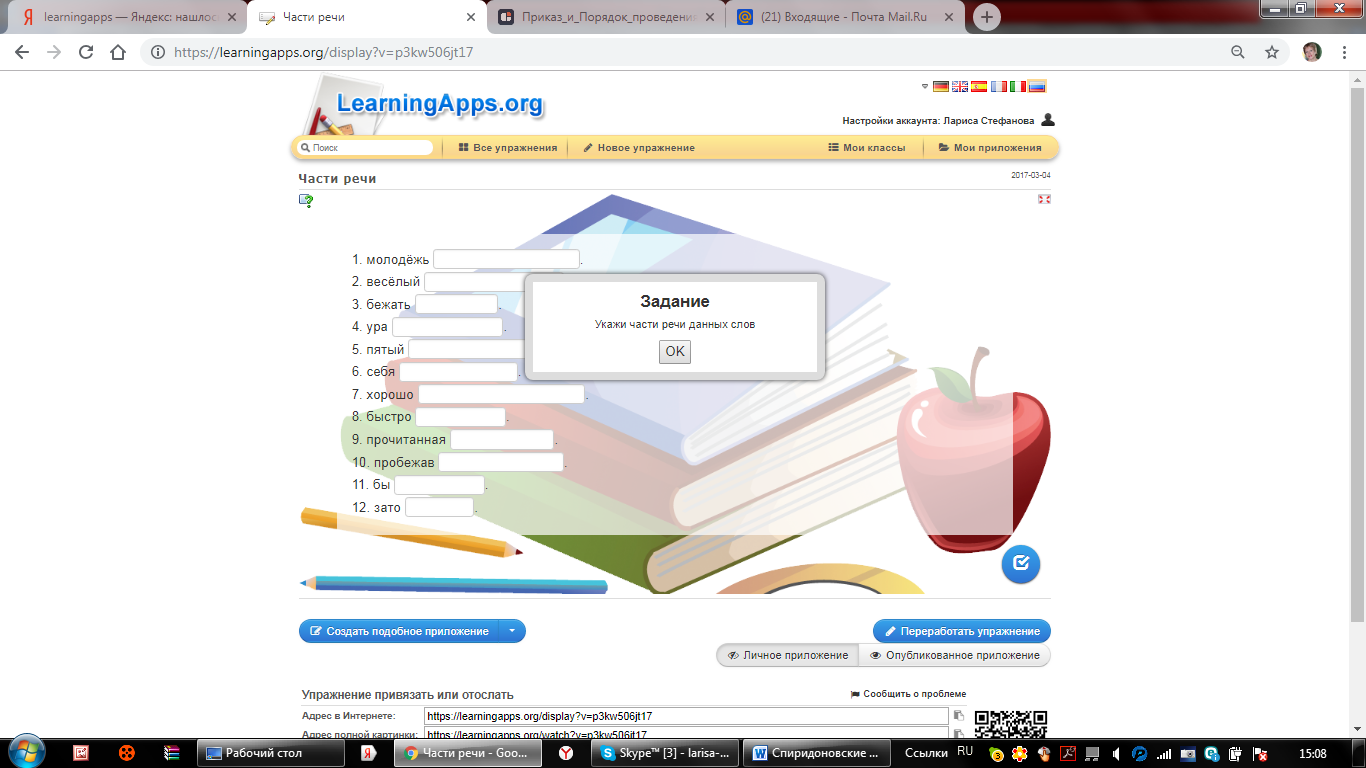 При проверке выполнения задания верные ответы окрашиваются в зелёный цвет, неверные – в красный цвет. Учащиеся также могут исправить допущенные ошибки.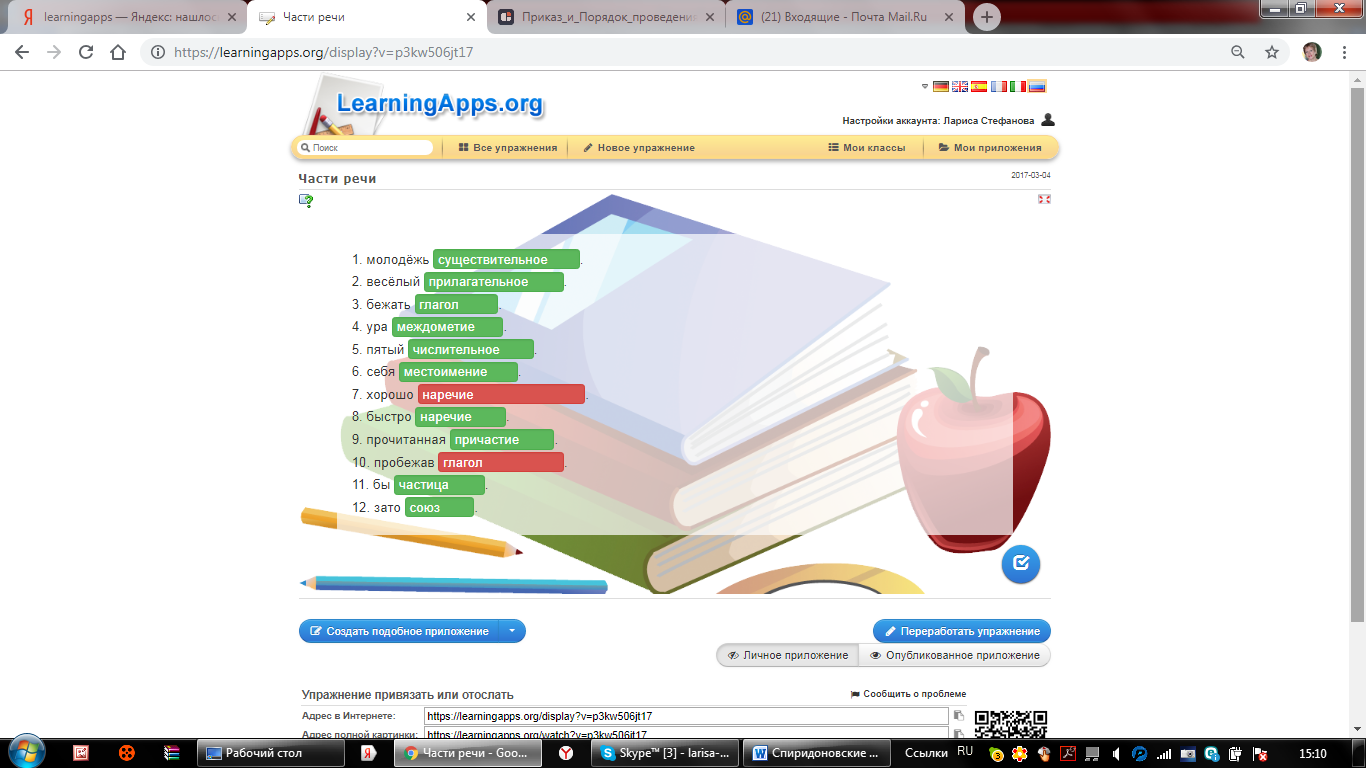 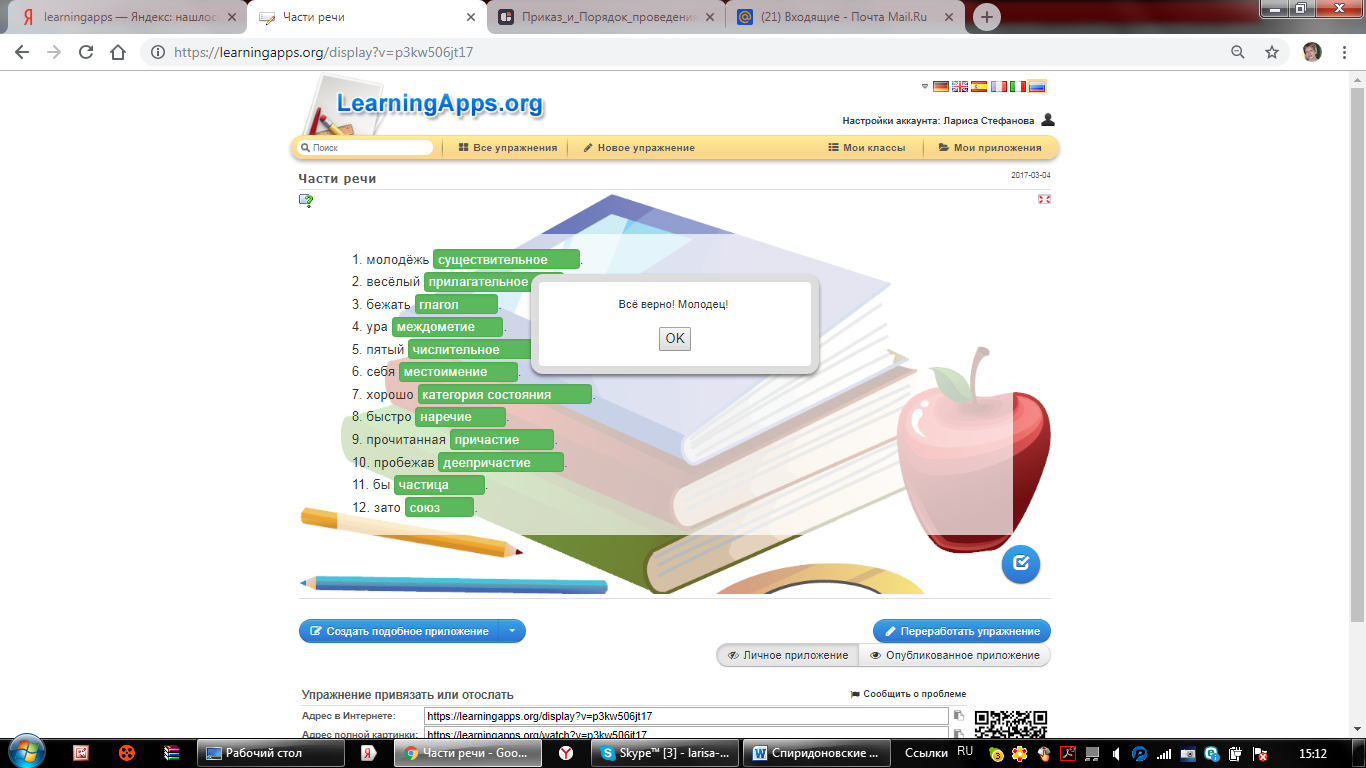 Преимуществами сервиса LearningApps, на мой взгляд, является следующее:1) учащиеся могут проверить и закрепить свои знания в игровой форме, что способствует формированию их познавательного интереса к учебному предмету и повышению учебной мотивации;2) сервис имеет достаточно простой и удобный пользовательский интерфейс, все подсказки по созданию ресурсов размещены в шаблонах упражнений; создавать интерактивные упражнения по готовым шаблонам может как учитель, так и учащиеся;3) с помощью LearningApps можно создавать самые разные виды интерактивных упражнений (викторины, тесты, кроссворды, игры и т. д.);4) пользоваться созданными упражнениями можно без регистрации, так как они находятся в свободном доступе;5) сервис имеет приятный, спокойный дизайн. Использование интерактивных упражнений, созданных с помощью сервиса LearningApps, на уроках русского языка позволило мне обеспечить положительную мотивацию обучения, рационально организовать учебный процесс, совершенствовать контроль знаний, повысить эффективность урока. Учащиеся проявляют заинтересованность к изучаемому материалу, активно включаются в учебный процесс. Список использованных источников:Профессиональный стандарт педагога. Индивидуальный образовательный маршрут педагога как инструмент овладения новыми профессиональными компетенциями. – М.: Озон, 2016.Селевко Г.К. Современные образовательные технологии. – М.: Научное образование, 1998.Софронова Н.В. Особенности и основы разработки цифровых образовательных ресурсов // Материалы конференции «Электронные ресурсы в непрерывном образовании». - Ростов-на-Дону, 2013.Дистанционный всеобуч http://e-asveta.adu.by/index.php/distancionni-vseobuch/obuchenie-online/servisy-dlya-sozdaniya-interaktivnykh-uprazhneniy/58-learningappsАндреев А.А. Методические подходы к обучению с помощью веб 2.0. [Электронный ресурс]. Режим доступа: http://www.slideshare.net/PROelearning/2-12-20Конструктор для создания интерактивных упражнений LearningApps: https://learningapps.org/ Электронные ресурсы и скриншоты авторские